                            Rutherglen Bowling Club Inc.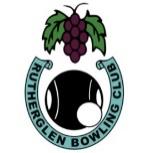 Executive Committee Meeting MinutesNovember 11th, 2019Meeting Opened:	7.00 pmPresent:	Jan Widdop, John Ross, Ross Rankin, Barbara McCleave, John Crossman, John Fisher, Apologies:      Chris Langdon	                        Moved: John C.        Seconded: John F.                   That apologies be accepted. Cd.Minutes:President Ross asked those present if they had read the Minutes and if they were a true account of the previous meeting.Moved: Barbara, Seconded: John C. That the Minutes as presented are accepted. Cd.Business arising from the Minutes:Nil.Financial Report:President Ross called on the Treasurer to present the financial report for the previous month.  		Barbara tabled her report, which revealed a healthy balance.Moved: Barbara, Seconded: John F. That the Financial Report as presented be accepted. Cd.Business Arising from the Report:Contact has been made with Hilary Patterson, it is evident that Travis had not made out an invoice, the invoice has arrived, and payment made.Barbara to draft up letters and accounts rendered to outstanding accounts for advertising and sponsorship. A letter and tax invoice to be sent to Rod Ambrose for his day.Correspondence:The Secretary presented the following Correspondence received and sent for the month:Inwards Correspondence:	The following was received throughout the month:An email of thanks was received from Phil Peers.An email was received from Laureen Smith asking for the return of the Kelly Gang Bowls as Myrtleford is restarting the Kelly Gang again.A survey was received from Bowls Victoria on how Bowls Month was participation wise.An email was received from Sports Albury Wodonga regarding the nomination of a Young Achiever.A quote was received from Savoy Truffle Co for Quiche for Aylean’s dayAn email was received from Darci Tierney for the primary school Bowls Division Final.A quote was received from Brad Henderson for the replacement of front doors.Outwards Correspondence:The following was the outgoing correspondence for the month:2019-20 Club contact information was sent to Bowls VictoriaAn email was sent to Elite Scorecards asking them to no longer contact businesses in our area in regards to them sponsoring the production of scorecards that we don’t want or need..I was able to contact Hilary Patterson in relation to the account for the printing of the syllabus, seems that Travis had not made up an invoice, Hilary is to arrange to send us an invoiceAn email was sent Noel Murrell and Phil Peers informing them that in appreciation of all their tireless work around the club, there will be no charge for their dual membership.Moved: John C. Seconded: Jan. That the correspondence as presented be accepted.		Cd.Business Arising from Correspondence:Letters of thanks to be sent to Murray, Peter and Skeet for their efforts on rink 14.It was moved by Jan seconded by John F. that the quote for the front doors be accepted.Reports:	The following reports were tabled and presented:Greens Report:Report tabled:Bungs have been put in place.Match Sub-CommitteeThe minutes of the November meeting were tabled.Catering Sub-Committee:Planning for Aylean’s Day is well advanced.It was agreed that all produce be purchased locally where possible.Tournament Report:It was moved by Jan and seconded by Barbara that all the Annual Tournament events appear on the one Facebook page, not as separate events.Bar Report:Report Tabled The new cash register is in operation.        Grounds Report:The advertising signs to be back up before Aylean’s dayWeekend Pennant Report:All is wellMid-week Pennant Report:The A1 side are in fifth spot on the ladder. The B2 side is yet to have a win. Many thanks for the players who have filled in on days when there is a shortage of players, even though they are not on the Tuesday list.Moved: Jan Seconded: Barbara that all reports be accepted. CDMembership: Moved Jan, Seconded Skeet: That David Whyte’s application for membership be approved. CDGeneral Business:	President Ross asked those present for any issues to be raised:Jan: The computer is very slow. Ross to ask Michel Rankin to check it out. John R. Bowls Link has been updated and we will have the pennant results up and running for the next round. It was approved that Gay Shale of the Rutherglen Gym have their Christmas party on the 29th November and Roger King’s group on Wednesday 11th December.Ross: Indigo North Health was approached to see if they are interested in our donation of the organ. Ross also made them aware that we have no connection with Elite Scorecards. We will acknowledge that they are now one of our sponsors. It was agreed that one of the Motel Woongarra vouchers be added to the list of raffle prizeson Aylean’s day. Meeting Closed: 9.15 pm	Next Meeting:	7:00 pm	Monday 9th. December 2019